Name: _______________________Strengths:Next Steps:Reading and Writing Codes Behaviours/StrategiesReading and Writing Codes Behaviours/StrategiesReading and Writing Codes Behaviours/StrategiesStudent describes the movement from onelocation to another on a grid, but struggles towrite it as a code.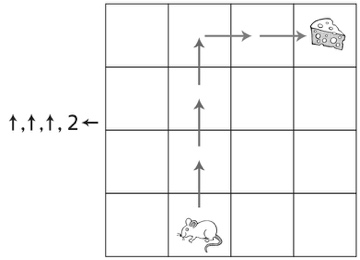 Student describes the movement from onelocation to another on a grid and writes code,but makes perspective errors.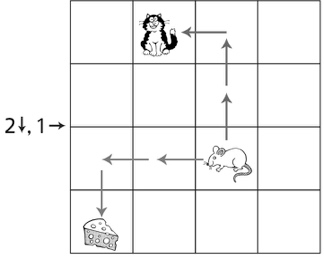 Student describes the movement from onelocation to another on a grid and writes codethat is accurate in direction, but not in quantity.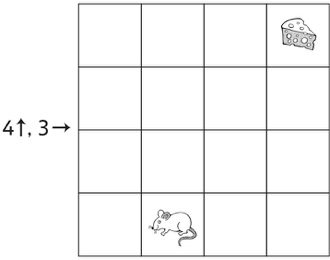 Observations/DocumentationObservations/DocumentationObservations/DocumentationStudent describes the movement from onelocation to another on a grid and writes accurate code, but starts over to make a code to avoid the cat.Student describes the movement from onelocation to another on a grid and writes accurate code, but makes errors in where or how to adjust the code.Student describes the movement from onelocation to another on a grid, reads and writescode, and accurately adjusts code to avoid cats.Observations/DocumentationObservations/DocumentationObservations/DocumentationBig IdeaBig IdeaBig IdeaBig IdeaBig IdeaIndicators from Learning ProgressionIndicators from Learning ProgressionIndicators from Learning ProgressionIndicators from Learning ProgressionIndicators from Learning ProgressionCurriculum Expectations addressed Curriculum Expectations addressed Curriculum Expectations addressed Curriculum Expectations addressed Curriculum Expectations addressed Curriculum Expectations addressed Curriculum Expectations addressed Curriculum Expectations addressed Curriculum Expectations addressed Curriculum Expectations addressed Student NamesStudent can make paths and write codes to describe them.(Activity 22)Student can write codes for movements on a grid.(Activities 23, 24, 25)Student can read code to move on a grid.(Activities 23, 24, 25)Student can write code from memory.(Activity 23)Student can write code using numbers and arrows.(Activities 24, 25) Student can identify the incorrect code amongst a group of codes. (Activity 24)Student can adjust a code to avoid an obstacle. (Activity 25)Student can write a code for someone who has a different perspective of the grid. (Activity 25)Not ObservedSometimesConsistentlyMakes paths and writes codes to describe them.(Activity 22)Writes codes for movements on a grid.(Activities 23, 24, 25)Reads code to move on a grid.(Activities 23, 24, 25)Writes code from memory.(Activity 23)Writes code using numbers and arrows. (Activities 24, 25) Identifies the incorrect code amongst a group of codes. (Activity 24)Adjusts a code to avoid an obstacle. (Activity 25)Writes a code for someone who has a different perspective of the grid. (Activity 25)